21.04.2020 r.Dla Karoliny, Huberta i Olka  – zaj. z p. Gosią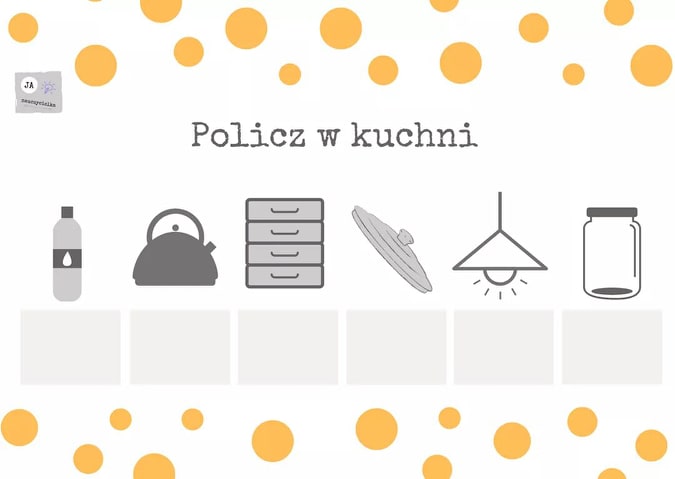 Z podanych niżej składników spróbuj zrobić masę solną. Możesz z niej ulepić swoje ulubione zwierzątko domowe. Miłej zabawy.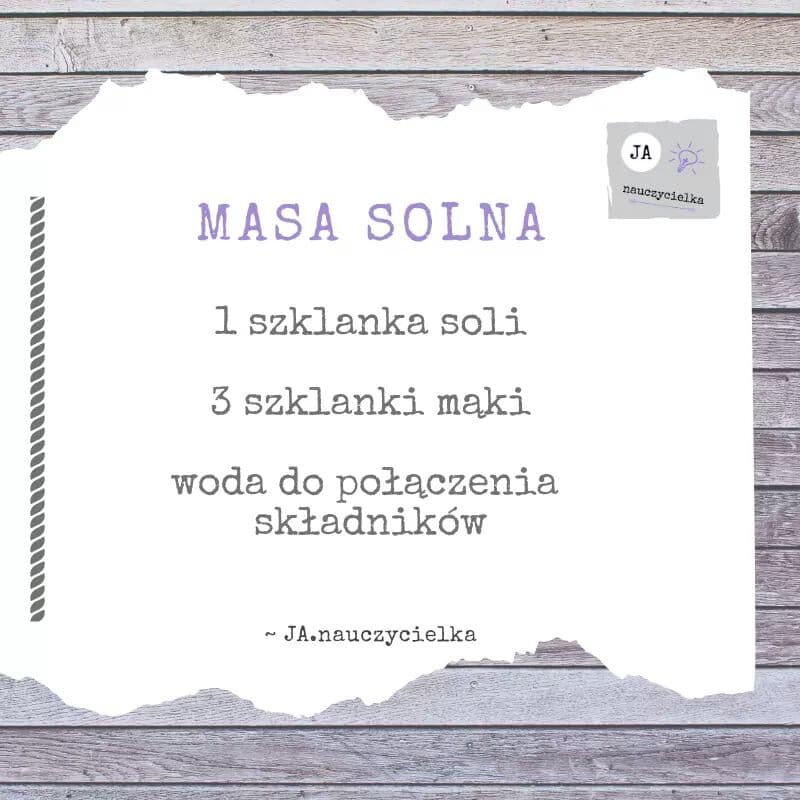 